Publicado en Madrid el 17/12/2019 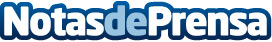 Lee Hecht Harrison es reconocida líder en consultoría de talento y liderazgo por ALM IntelligencePor segundo año consecutivo, ALM sitúa a LHH entre las primeras empresas centradas en el futuro del trabajo. 
ALM Intelligence describe a los ‘Vanguard Leaders’ como aquellos situados en lo más alto del mercado, desde el punto de vista de sus capacidades para generar impacto en los clientes a través de su amplia experiencia y aptitud para aplicarla en una serie de modelos de participaciónDatos de contacto:Adecco914325630Nota de prensa publicada en: https://www.notasdeprensa.es/lee-hecht-harrison-es-reconocida-lider-en Categorias: Internacional Recursos humanos Otros Servicios Consultoría http://www.notasdeprensa.es